                                 COLEGIO SAGRADA FAMILIA (A-392)         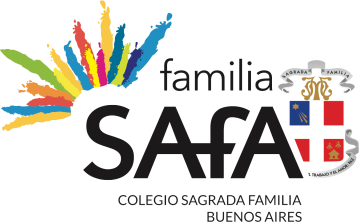                      Bucarelli 2259 (1431) Capital Federal     	                     Tel. 4521-5117/7845 4522-9071 	                   secretariainicial@safabaires.edu.ar /  www.safabaires.edu.arCABA, 26 de febrero de 2024Ficha MédicaNombres y Apellidos del alumno/a:.............................................................................Fecha de nacimiento:..........................Edad:............... DNI........................................Dirección:......................................................................T.E.:.......................................Obra Social:........................................... Nª de afiliado:...............................................Datos de los PadresNombre y Apellido del Padre.....................................................................................Nombre y Apellido de la Madre……………………………………………………….....Teléfonos en caso de emergencia:1).......................................................                                                                         2)……………………………………….ANTECEDENTES DE LA INFANCIA(Encerrar con un círculo la respuesta correcta)¿Nacido de parto normal?     	SI         NOSi contesta NO, comente brevemente el problema: ……………………………………………………………………………................................................................................................................................................................VACUNACIONES(Encerrar con un círculo la respuesta correcta)B.C.G.	          SI	NO		Antimeningocócica	SI	NODoble		SI 	NO		Antisarampionosa		SI	NOTriple		SI	NO	          Refuerzo antitetánica	SI	NO					Fecha…………………………		 Otras	SI	NO		¿cuáles?.......................................................ENFERMEDADESSarampión	SI	NO			Varicela		SI 	NOEscarlatina	SI	NO			Tos convulsa	         SI       NODiabetes	SI	NO			Hepatitis		SI	NORubéola	SI	NO			Asma			SI	NOPaperas	SI	NO		          ¿otra? ¿Cuál?	.........................¿Tipo de medicación que esta utilizando?...............................................Traumatismo de cráneo	    SI	  NO	   Fracturas	          SI	NOEpilepsia			    SI 	NO	   Disritmias	          SI	NOIntervenciones quirúrgicas	    SI	NO¿Cual/es?...............................................................................................................Lesiones deportivas	   SI  NO¿Cuál/es?...........................................................................................................ALERGIAS(Encerrar con un círculo la respuesta correcta y en caso de contestar SI indique ¿a que es alérgico)Alimentos					   SI	NO¿Cuál/es?....................................................................................................................Medicamentos				   SI	NO¿Cuál/es?....................................................................................................................Picaduras de insectos			  SI	NO¿Cuál/es?....................................................................................................................Otras						SI	NO¿Cuál/es?....................................................................................................................Con pérdida de conocimiento                SI        NO¿Padece alguna enfermedad en la actualidad?	SI	NO¿Cuál/es?....................................................................................................................¿Está medicado?				SI 	NOMedicamento:...........................................................................................................Dosis:...........................................................................................................................Horarios:...................................................................................................................  ................................................		      ........................................................ Firma de la madre/padre o  tutor 		         Firma del madre/ padre o tutor      ..................................................                         ...................................................  Aclaración de firma                                                 Aclaración de firma                                                                                                                                                                                                                          .................................................                        ……………………………………Tipo y Número de documento                          Tipo y Número de documento……………………………………                       ………………………………….Firma del Médico Pediatra                                         Aclaración de firma                                                                                    Nº de Matrícula